Publicado en madrid el 13/06/2019 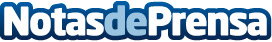 Nuevo corner Fersay en ZaragozaZaragoza ha sido la siguiente cuidad en unirse a los corner FersayDatos de contacto:Pura de RojasALLEGRA COMUNICACION91 434 82 29Nota de prensa publicada en: https://www.notasdeprensa.es/nuevo-corner-fersay-en-zaragoza Categorias: Franquicias Aragón Consumo http://www.notasdeprensa.es